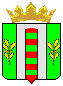 Для официальногоопубликования извещения на стендах администрации Сергеевского сельского поселения, размещения  на сайтах администрации Сергеевского сельского поселения, администрации Пограничного муниципального района, на официальном сайте Российской Федерации для размещения информации о проведении торговАдминистрация Пограничного муниципального района информирует граждан о возможности предоставления земельного участка в аренду с целью использования для ведения личного подсобного хозяйства, вид разрешенного использования земельного участка отдельно стоящие индивидуальные жилые дома, вспомогательный вид сады, огороды, теплицы, оранжереи, палисадники.Лица, заинтересованные в предоставлении земельного участка для указанных выше целей, в течение 30 дней со дня опубликования и размещения настоящего извещения вправе подавать заявления о намерении участвовать в аукционе на право заключения договора аренды такого земельного участка лично или по почте по адресу: 692582, Приморский край, Пограничный район,                пгт. Пограничный, ул. Советская, д. 31, каб. 206. Дата окончания приема заявлений  __29.06.__ 2017 года.Местоположение земельного участка: установлено относительно ориентира, расположенного за пределами участка. Ориентир жилой дом. Участок находится примерно в 36 м от ориентира по направлению на юго-восток. Почтовый адрес ориентира: Приморский край, Пограничный район, с. Сергеевка, ул. Новая, д. 4. Площадь 1119 кв. м. в соответствии со схемой расположения земельного участка на кадастровом плане территории, с которой можно ознакомиться по адресу: Приморский край, Пограничный район, пгт. Пограничный, ул. Советская, д. 31, каб. 206, с 10:00 до 16:00 ежедневно, с 13:00 до 14:00 обеденный перерыв, кроме субботы и воскресения.Глава администрациимуниципального района                                                                             Н.А. ТодоровТ..И. Журавлева8-42345-22 774ПК №6-2 Администрации ПМР